ИНФОРМАЦИОННЫЙ БЮЛЛЕТЕНЬ.40-йОбластной зимний туристский слет обучающихся Ленинградской области «Разметелевский февраль-2023»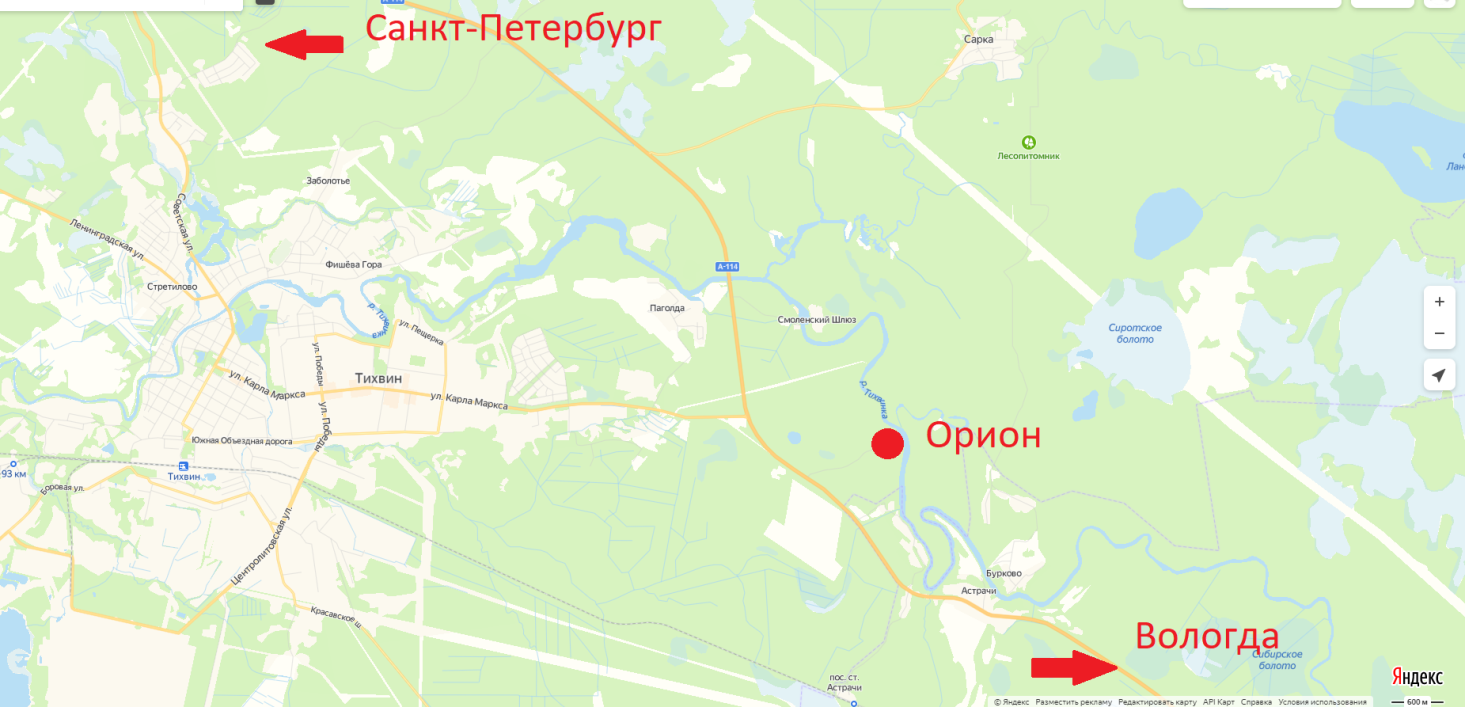 В 2023 году мероприятие будет проводиться на базе ДОЛ «Орион» Тихвинский район 24-26 февраля.Предварительная программа мероприятия (возможны изменения внесенные на совещании ГСК с представителями команд)Питание и проживаниеСтоимость питания и проживания в лагере – 2000,00 за койко-день.Полная стоимость за 2 суток с трехразовым питанием 4000,00 рублей с человека.Оплата производится через сбербанк (может быть комиссия за перевод) или по безналичному расчету с выставлением счета вашей организации.Для оплаты по безналичному расчету вам вышлют бланк договора для заполнения. На основании заполненного договора будет выставлен счет.На мандатной комиссии необходимо будет предъявить квитанцию об оплате через банк или оригинал договора об оплате (отчетные документы будут предоставлены).Предварительные заявки принимаются до 6 февраля 2023 года по электронной почте: orfsd@ladoga-lo.ru.Также в предварительной заявке просим указать данные на судью от команды для оформления его питания и проживания. Заявка на Слет ОБЯЗАТЕЛЬНО на бланке организации и с допусками врача – оригинал (все печати синие).24 февраля 2023 г24 февраля 2023 гдо 15:00Заезд участников14:00 – 16:00Работа мандатной комиссии16:30Конкурс спилс-карт (младшая группа)17:30Конкурс спилс-карт (старшая группа)17:00 – 19:00Тренировки на местности19:00Ужин20:00Совещание ГСК с представителями команд21:00Совещание судей23:00Отбой25 февраля 2023 г25 февраля 2023 г8:00Завтрак9:30Открытие Слета10:00Дистанция-лыжная старшая группа10:00Ориентирование на местности младшая группа13:00Обед14:00Ориентирование на местности старшая группа14:00Дистанция-лыжная младшая группа19:00Ужин20:00Конкурс песни21:00Консультация для представителей команд22:00Совещание судей23:00Отбой26 февраля 2023 г26 февраля 2023 г8:00Завтрак9:30Старт длинной гонки старшая группа10:00Старт длинной гонки младшая группа13:00Обед14:00Награждение14:30Отъезд команд